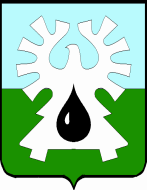 ГОРОДСКОЙ ОКРУГ УРАЙХанты-Мансийского автономного округа - ЮгрыАдминистрация ГОРОДА УРАЙПОСТАНОВЛЕНИЕот _________________	№________О внесении изменений в приложение к постановлению администрации города Урай от 02.09.2020 №2057 «Об определении мест отбывания исправительных работ»В соответствии со статьей 39 Уголовно-исполнительного кодекса Российской Федерации, по согласованию с филиалом по городу Ураю Федерального казенного учреждения уголовно-исполнительной инспекции по Ханты-Мансийскому автономному округу – Югре:1. Внести в приложение к постановлению администрации города Урай от 02.09.2020 №2057 «Об определении мест отбывания исправительных работ» следующие изменения:1) признать утратившими силу пункты 9, 19, 28;2) дополнить пунктом 40 следующего содержания:«40. Общество с ограниченной ответственностью управляющая организация «Развитие».».2. Опубликовать постановление в газете «Знамя» и разместить на официальном сайте органов местного самоуправления города Урай в информационно-телекоммуникационной сети «Интернет». 3. Контроль за выполнением постановления возложить на заместителя главы города Урай Р.А. Капустина.Исполняющий обязанности главы города Урай	 А.Ю. Ашихмин